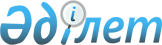 Мәслихаттың 2021 жылғы 29 желтоқсандағы № 73 "Қамысты ауданының 2022-2024 жылдарға арналған аудандық бюджеті туралы" шешіміне өзгерістер енгізу туралыҚостанай облысы Қамысты ауданы мәслихатының 2022 жылғы 26 қазандағы № 180 шешімі
      Қамысты аудандық мәслихаты ШЕШТІ:
      1. Мәслихаттың "Қамысты ауданының 2022-2024 жылдарға арналған аудандық бюджеті туралы" 2021 жылғы 29 желтоқсандағы № 73 (Нормативтік құқықтық актілерді мемлекеттік тіркеу тізілімінде № 26236 болып тіркелген) шешіміне мынадай өзгерістер енгізілсін:
      көрсетілген шешімнің 1-тармағы жаңа редакцияда жазылсын:
      "1. Қамысты ауданының 2022-2024 жылдарға арналған аудандық бюджеті тиісінше 1, 2 және 3-қосымшаларға сәйкес, оның ішінде 2022 жылға мынадай көлемдерде бекітілсін:
      1) кірістер – 3 841 991,2 мың теңге, оның iшiнде:
      салықтық түсімдер бойынша – 1 232 409,0 мың теңге;
      салықтық емес түсімдер бойынша – 6 362,0 мың теңге;
      негiзгi капиталды сатудан түсетiн түсiмдер бойынша – 9 600,0 мың теңге;
      трансферттер түсімі бойынша – 2 593 620,2 мың теңге;
      2) шығындар – 3 975 227,9 мың теңге;
      3) таза бюджеттiк кредиттеу – 38 468,0 мың теңге, оның iшiнде:
      бюджеттік кредиттер – 59 729,0 мың теңге;
      бюджеттiк кредиттердi өтеу – 21 261,0 мың теңге;
      4) қаржы активтерімен операциялар бойынша сальдо – 0,0 мың теңге, оның iшiнде: қаржы активтерiн сатып алу – 0,0 мың теңге;
      5) бюджет тапшылығы (профициті) – -171 704,7 мың теңге;
      6) бюджет тапшылығын қаржыландыру (профицитін пайдалану) – 171 704,7 мың теңге.".
      көрсетілген шешімнің 1-қосымшасы осы шешімнің қосымшасына сәйкес жаңа редакцияда жазылсын.
      2. Осы шешім 2022 жылғы 1 қаңтардан бастап қолданысқа енгізіледі. Қамысты ауданының 2022 жылға арналған аудандық бюджеті
					© 2012. Қазақстан Республикасы Әділет министрлігінің «Қазақстан Республикасының Заңнама және құқықтық ақпарат институты» ШЖҚ РМК
				
      Қамысты аудандық мәслихатының хатшысы 

С. Кстаубаева
Мәслихаттың2022 жылғы 26 қазандағы№ 180 шешімінеқосымшаМәслихаттың2021 жылғы 29 желтоқсандағы№ 73 шешіміне1-қосымша
Санаты
Санаты
Санаты
Санаты
Санаты
Сомасы, мың теңге
Сыныбы 
Сыныбы 
Сыныбы 
Сыныбы 
Сомасы, мың теңге
Кіші сыныбы
Кіші сыныбы
Кіші сыныбы
Сомасы, мың теңге
Атауы
Атауы
Сомасы, мың теңге
І. Кірістер
І. Кірістер
3841991,2
 1
Салықтық түсімдер
Салықтық түсімдер
1232409,0
01 
Табыс салығы
Табыс салығы
425871,0
1
Корпоративтік табыс салығы
Корпоративтік табыс салығы
27616,0
2 
Жеке табыс салығы
Жеке табыс салығы
398255,0
 03
Әлеуметтiк салық
Әлеуметтiк салық
246035,0
 1
Әлеуметтік салық
Әлеуметтік салық
246035,0
 04
Меншiкке салынатын салықтар
Меншiкке салынатын салықтар
488200,0
 1
Мүлiкке салынатын салықтар
Мүлiкке салынатын салықтар
488200,0
 05
Тауарларға, жұмыстарға және қызметтерге салынатын iшкi салықтар
Тауарларға, жұмыстарға және қызметтерге салынатын iшкi салықтар
70743,0
 2
Акциздер
Акциздер
1550,0
 3
Табиғи және басқа да ресурстарды пайдаланғаны үшiн түсетiн түсiмдер
Табиғи және басқа да ресурстарды пайдаланғаны үшiн түсетiн түсiмдер
65377,0
 4
Кәсiпкерлiк және кәсiби қызметтi жүргiзгенi үшiн алынатын алымдар
Кәсiпкерлiк және кәсiби қызметтi жүргiзгенi үшiн алынатын алымдар
3816,0
08
Заңдық маңызы бар әрекеттерді жасағаны және (немесе) оған уәкілеттігі бар мемлекеттік органдар немесе лауазымды адамдар құжаттар бергені үшін алынатын міндетті төлемдер
Заңдық маңызы бар әрекеттерді жасағаны және (немесе) оған уәкілеттігі бар мемлекеттік органдар немесе лауазымды адамдар құжаттар бергені үшін алынатын міндетті төлемдер
1560,0
 1
Мемлекеттік баж
Мемлекеттік баж
1560,0
 2
Салықтық емес түсімдер
Салықтық емес түсімдер
6362,0
 01
Мемлекеттік меншіктен түсетін кірістер
Мемлекеттік меншіктен түсетін кірістер
912,0
 5
Мемлекет меншігіндегі мүлікті жалға беруден түсетін кірістер
Мемлекет меншігіндегі мүлікті жалға беруден түсетін кірістер
900,0
 7
Мемлекеттік бюджеттен берілген кредиттер бойынша сыйақылар
Мемлекеттік бюджеттен берілген кредиттер бойынша сыйақылар
12,0
04
Мемлекеттік бюджеттен қаржыландырылатын, сондай-ақ Қазақстан Республикасы Ұлттық Банкінің бюджетінен (шығыстар сметасынан) қамтылатын және қаржыландырылатын мемлекеттік мекемелер салатын айыппұлдар, өсімпұлдар, санкциялар, өндіріп алулар
Мемлекеттік бюджеттен қаржыландырылатын, сондай-ақ Қазақстан Республикасы Ұлттық Банкінің бюджетінен (шығыстар сметасынан) қамтылатын және қаржыландырылатын мемлекеттік мекемелер салатын айыппұлдар, өсімпұлдар, санкциялар, өндіріп алулар
450,0
1
Мұнай секторы ұйымдарынан және Жәбірленушілерге өтемақы қорына түсетін түсімдерді қоспағанда, мемлекеттік бюджеттен қаржыландырылатын, сондай-ақ Қазақстан Республикасы Ұлттық Банкінің бюджетінен (шығыстар сметасынан) қамтылатын және қаржыландырылатын мемлекеттік мекемелер салатын айыппұлдар, өсімпұлдар, санкциялар, өндіріп алулар
Мұнай секторы ұйымдарынан және Жәбірленушілерге өтемақы қорына түсетін түсімдерді қоспағанда, мемлекеттік бюджеттен қаржыландырылатын, сондай-ақ Қазақстан Республикасы Ұлттық Банкінің бюджетінен (шығыстар сметасынан) қамтылатын және қаржыландырылатын мемлекеттік мекемелер салатын айыппұлдар, өсімпұлдар, санкциялар, өндіріп алулар
450,0
06
Басқа да салықтық емес түсiмдер
Басқа да салықтық емес түсiмдер
5000,0
1
Басқа да салықтық емес түсiмдер
Басқа да салықтық емес түсiмдер
5000,0
 3
Негізгі капиталды сатудан түсетін түсімдер
Негізгі капиталды сатудан түсетін түсімдер
9600,0
01
Мемлекеттік мекемелерге бекітілген мемлекеттік мүлікті сату
Мемлекеттік мекемелерге бекітілген мемлекеттік мүлікті сату
9000,0
1
Мемлекеттік мекемелерге бекітілген мемлекеттік мүлікті сату
Мемлекеттік мекемелерге бекітілген мемлекеттік мүлікті сату
9000,0
 03
Жерді және материалдық емес активтерді сату
Жерді және материалдық емес активтерді сату
600,0
 1
Жерді сату
Жерді сату
600,0
 4
Трансферттердің түсімдері
Трансферттердің түсімдері
2593620,2
01
Төмен тұрған мемлекеттiк басқару органдарынан трансферттер 
Төмен тұрған мемлекеттiк басқару органдарынан трансферттер 
3,0
3
Аудандық маңызы бар қалалардың, ауылдардың, кенттердің, ауылдық округтардың бюджеттерінен трансферттер
Аудандық маңызы бар қалалардың, ауылдардың, кенттердің, ауылдық округтардың бюджеттерінен трансферттер
3,0
02
Мемлекеттік басқарудың жоғары тұрған органдарынан түсетін трансферттер
Мемлекеттік басқарудың жоғары тұрған органдарынан түсетін трансферттер
2593617,2
 2
Облыстық бюджеттен түсетін трансферттер
Облыстық бюджеттен түсетін трансферттер
2593617,2
Функционалдық топ 
Функционалдық топ 
Функционалдық топ 
Функционалдық топ 
Функционалдық топ 
Сомасы, мың теңге
Кіші функция 
Кіші функция 
Кіші функция 
Кіші функция 
Сомасы, мың теңге
Бюджеттік бағдарламалардың әкiмшiсi
Бюджеттік бағдарламалардың әкiмшiсi
Бюджеттік бағдарламалардың әкiмшiсi
Сомасы, мың теңге
Бағдарлама
Бағдарлама
Сомасы, мың теңге
Атауы
Сомасы, мың теңге
ІІ. Шығындар
3975227,9
01
Жалпы сипаттағы мемлекеттiк көрсетілетін қызметтер
682816,0
1
Мемлекеттiк басқарудың жалпы функцияларын орындайтын өкiлді, атқарушы және басқа органдар
301733,9
112
Аудан (облыстық маңызы бар қала) мәслихатының аппараты
41250,7
001
Аудан (облыстық маңызы бар қала) мәслихатының қызметін қамтамасыз ету жөніндегі қызметтер
39582,7
005
Мәслихаттар депутаттары қызметінің тиімділігін арттыру
1668,0
122
Аудан (облыстық маңызы бар қала) әкімінің аппараты
260483,2
001
Аудан (облыстық маңызы бар қала) әкімінің қызметін қамтамасыз ету жөніндегі қызметтер
199989,7
003
Мемлекеттік органның күрделі шығыстары
6172,3
113
Төменгі тұрған бюджеттерге берілетін нысаналы ағымдағы трансферттер
54321,2
2
Қаржылық қызмет
57913,5
452
Ауданның (облыстық маңызы бар қаланың) қаржы бөлімі
57913,5
001
Ауданның (облыстық маңызы бар қаланың) бюджетін орындау және коммуналдық меншігін басқару саласындағы мемлекеттік саясатты іске асыру жөніндегі қызметтер
40908,4
003
Салық салу мақсатында мүлікті бағалауды жүргізу
530,3
010
Жекешелендіру, коммуналдық меншікті басқару, жекешелендіруден кейінгі қызмет және осыған байланысты дауларды реттеу
149,2
018
Мемлекеттік органның күрделі шығыстары
6490,0
113
Төменгі тұрған бюджеттерге берілетін нысаналы ағымдағы трансферттер
9835,6
5
Жоспарлау және статистикалық қызмет
32519,0
453
Ауданның (облыстық маңызы бар қаланың) экономика және бюджеттік жоспарлау бөлімі
32519,0
001
Экономикалық саясатты, мемлекеттік жоспарлау жүйесін қалыптастыру және дамыту саласындағы мемлекеттік саясатты іске асыру жөніндегі қызметтер
32519,0
9
Жалпы сипаттағы өзге де мемлекеттiк қызметтер
290649,6
458
Ауданның (облыстық маңызы бар қаланың) тұрғын үй-коммуналдық шаруашылығы, жолаушылар көлігі және автомобиль жолдары бөлімі
290649,6
001
Жергілікті деңгейде тұрғын үй-коммуналдық шаруашылығы, жолаушылар көлігі және автомобиль жолдары саласындағы мемлекеттік саясатты іске асыру жөніндегі қызметтер
26959,1
013
Мемлекеттік күрделі шығындар
430,0
113
Төменгі тұрған бюджеттерге берілетін нысаналы ағымдағы трансферттер
263260,5
02
Қорғаныс
3295,3
1
Әскери мұқтаждар
2320,0
122
Аудан (облыстық маңызы бар қала) әкімінің аппараты
2320,0
005
Жалпыға бірдей әскери міндетті атқару шеңберіндегі іс- шаралар
2320,0
2
Төтенше жағдайлар жөнiндегi жұмыстарды ұйымдастыру
975,3
122
Аудан (облыстық маңызы бар қала) әкімінің аппараты
975,3
006
Аудан (облыстық маңызы бар қала) ауқымындағы төтенше жағдайлардың алдын алу және оларды жою
975,3
06
Әлеуметтiк көмек және әлеуметтiк қамсыздандыру
295950,8
1
Әлеуметтiк қамсыздандыру
23479,0
451
Ауданның (облыстық маңызы бар қаланың) жұмыспен қамту және әлеуметтік бағдарламалар бөлімі
23479,0
005
Мемлекеттік атаулы әлеуметтік көмек 
23479,0
2
Әлеуметтiк көмек
219955,2
451
Ауданның (облыстық маңызы бар қаланың) жұмыспен қамту және әлеуметтік бағдарламалар бөлімі
219955,2
002
Жұмыспен қамту бағдарламасы
137941,0
006
Тұрғын үйге көмек көрсету
583,1
007
Жергілікті өкілетті органдардың шешімі бойынша мұқтаж азаматтардың жекелеген топтарына әлеуметтік көмек
10706,5
010
Үйден тәрбиеленіп оқытылатын мүгедек балаларды материалдық қамтамасыз ету 
315,2
014
Мұқтаж азаматтарға үйде әлеуметтiк көмек көрсету
14097,0
017
Оңалтудың жеке бағдарламасына сәйкес мұқтаж мүгедектерді протездік-ортопедиялық көмек, сурдотехникалық құралдар, тифлотехникалық құралдар, санаторий-курорттық емделу, міндетті гигиеналық құралдармен қамтамасыз ету, арнаулы жүріп-тұру құралдары, қозғалуға қиындығы бар бірінші топтағы мүгедектерге жеке көмекшінің және есту бойынша мүгедектерге қолмен көрсететін тіл маманының қызметтері мен қамтамасыз ету
11080,4
023
Жұмыспен қамту орталықтарының қызметін қамтамасыз ету
45232,0
9
Әлеуметтiк көмек және әлеуметтiк қамтамасыз ету салаларындағы өзге де қызметтер
52516,6
451
Ауданның (облыстық маңызы бар қаланың) жұмыспен қамту және әлеуметтік бағдарламалар бөлімі
52516,6
001
Жергілікті деңгейде халық үшін әлеуметтік бағдарламаларды жұмыспен қамтуды қамтамасыз етуді іске асыру саласындағы мемлекеттік саясатты іске асыру жөніндегі қызметтер
33325,1
011
Жәрдемақыларды және басқа да әлеуметтік төлемдерді есептеу, төлеу мен жеткізу бойынша қызметтерге ақы төлеу
100,0
021
Мемлекеттік органның күрделі шығыстары
6920,0
050
Қазақстан Республикасында мүгедектердің құқықтарын қамтамасыз етуге және өмір сүру сапасын жақсарту
3255,0
054
Үкіметтік емес ұйымдарда мемлекеттік әлеуметтік тапсырысты орналастыру
1996,5
067
Ведомстволық бағыныстағы мемлекеттік мекемелер мен ұйымдардың күрделі шығыстары
6920,0
07
Тұрғын үй-коммуналдық шаруашылық
491808,7
1
Тұрғын үй шаруашылығы
5008,2
458
Ауданның (облыстық маңызы бар қаланың) тұрғын үй-коммуналдық шаруашылығы, жолаушылар көлігі және автомобиль жолдары бөлімі
5008,2
003
Мемлекеттік тұрғын үй қорын сақтауды ұйымдастыру
5008,2
2
Коммуналдық шаруашылық
477778,0
466
Ауданның (облыстық маңызы бар қаланың) сәулет, қала құрылысы және құрылыс бөлімі
477778,0
058
Елді мекендердегі сумен жабдықтау және су бұру жүйелерін дамыту
477778,0
3
Елді - мекендерді көркейту
9022,5
458
Ауданның (облыстық маңызы бар қаланың) тұрғын үй-коммуналдық шаруашылығы, жолаушылар көлігі және автомобиль жолдары бөлімі
9022,5
018
Елдi мекендердi абаттандыру және көгалдандыру
9022,5
08
Мәдениет, спорт, туризм және ақпараттық кеңістiк
289565,7
1
Мәдениет саласындағы қызмет
106070,6
455
Ауданның (облыстық маңызы бар қаланың) мәдениет және тілдерді дамыту бөлімі
106070,6
003
Мәдени-демалыс жұмысын қолдау
106070,6
2
Спорт
61339,0
465
Ауданның (облыстық маңызы бар қаланың) дене шынықтыру және спорт бөлімі
61339,0
001
Жергілікті деңгейде дене шынықтыру және спорт саласындағы мемлекеттік саясатты іске асыру жөніндегі қызметтер
14251,0
005
Ұлттық және бұқаралық спорт түрлерін дамыту
39523,0
006
Аудандық (облыстық маңызы бар қалалық) деңгейде спорттық жарыстар өткізу
351,0
007
Әртүрлі спорт түрлері бойынша аудан (облыстық маңызы бар қала) құрама командаларының мүшелерін дайындау және олардың облыстық спорт жарыстарына қатысуы
7214,0
3
Ақпараттық кеңiстiк
73407,2
455
Ауданның (облыстық маңызы бар қаланың) мәдениет және тілдерді дамыту бөлімі
65854,2
006
Аудандық (қалалық) кiтапханалардың жұмыс iстеуi
44086,0
007
Мемлекеттік тілді және Қазақстан халқының басқа да тілдерін дамыту
21768,2
456
Ауданның (облыстық маңызы бар қаланың) ішкі саясат бөлімі
7553,0
002
Мемлекеттік ақпараттық саясат жүргізу жөніндегі қызметтер
7553,0
9
Мәдениет, спорт, туризм және ақпараттық кеңiстiктi ұйымдастыру жөнiндегi өзге де қызметтер
48748,9
455
Ауданның (облыстық маңызы бар қаланың) мәдениет және тілдерді дамыту бөлімі
15192,6
001
Жергілікті деңгейде тілдерді және мәдениетті дамыту саласындағы мемлекеттік саясатты іске асыру жөніндегі қызметтер
6654,8
032
Ведомстволық бағыныстағы мемлекеттік мекемелер мен ұйымдардың күрделі шығыстары
1419,9
113
Төменгі тұрған бюджеттерге берілетін нысаналы ағымдағы трансферттер
7117,9
456
Ауданның (облыстық маңызы бар қаланың) ішкі саясат бөлімі
33556,3
001
Жергілікті деңгейде ақпарат, мемлекеттілікті нығайту және азаматтардың әлеуметтік сенімділігін қалыптастыру саласында мемлекеттік саясатты іске асыру жөніндегі қызметтер
22227,8
003
Жастар саясаты саласында іс-шараларды іске асыру
11328,5
09
Отын-энергетика кешенi және жер қойнауын пайдалану
1255,5
1
Отын және энергетика
1255,5
466
Ауданның (облыстық маңызы бар қаланың) сәулет, қала құрылысы және құрылыс бөлімі
1255,5
009
Жылу-энергетикалық жүйені дамыту
1255,5
10
Ауыл, су, орман, балық шаруашылығы, ерекше қорғалатын табиғи аумақтар, қоршаған ортаны және жануарлар дүниесін қорғау, жер қатынастары
58510,9
1
Ауыл шаруашылығы
27548,9
462
Ауданның (облыстық маңызы бар қаланың) ауыл шаруашылығы бөлімі
27548,9
001
Жергілікті деңгейде ауыл шаруашылығы саласындағы мемлекеттік саясатты іске асыру жөніндегі қызметтер
27548,9
6
Жер қатынастары
18384,0
463
Ауданның (облыстық маңызы бар қаланың) жер қатынастары бөлімі
18384,0
001
Аудан (облыстық маңызы бар қала) аумағында жер қатынастарын реттеу саласындағы мемлекеттік саясатты іске асыру жөніндегі қызметтер 
18384,0
9
Ауыл, су, орман, балық шаруашылығы, қоршаған ортаны қорғау және жер қатынастары саласындағы басқа да қызметтер
12578,0
453
Ауданның (облыстық маңызы бар қаланың) экономика және бюджеттік жоспарлау бөлімі
12578,0
099
Мамандарға әлеуметтік қолдау көрсету жөніндегі шараларды іске асыру
12578,0
11
Өнеркәсіп, сәулет, қала құрылысы және құрылыс қызметі
53456,4
2
Сәулет, қала құрылысы және құрылыс қызметі
53456,4
466
Ауданның (облыстық маңызы бар қаланың) сәулет, қала құрылысы және құрылыс бөлімі
53456,4
001
Құрылыс, облыс қалаларының, аудандарының және елді мекендерінің сәулеттік бейнесін жақсарту саласындағы мемлекеттік саясатты іске асыру және ауданның (облыстық маңызы бар қаланың) аумағын оңтайла және тиімді қала құрылыстық игеруді қамтамасыз ету жөніндегі қызметтер 
45376,3
013
Аудан аумағында қала құрылысын дамытудың кешенді схемаларын, аудандық (облыстық) маңызы бар қалалардың, кенттердің және өзге де ауылдық елді мекендердің бас жоспарларын әзірлеу
7650,1
015
Мемлекеттік күрделі шығындар
430,0
12
Көлiк және коммуникация
220383,9
1
Автомобиль көлiгi
220383,9
458
Ауданның (облыстық маңызы бар қаланың) тұрғын үй-коммуналдық шаруашылығы, жолаушылар көлігі және автомобиль жолдары бөлімі
220383,9
023
Автомобиль жолдарының жұмыс істеуін қамтамасыз ету
78953,9
051
Көлiк инфрақұрылымының басым жобаларын іске асыру
141430,0
13
Басқалар
16988,0
3
Кәсiпкерлiк қызметтi қолдау және бәсекелестікті қорғау
16988,0
469
Ауданның (облыстық маңызы бар қаланың) кәсіпкерлік бөлімі
16988,0
001
Жергілікті деңгейде кәсіпкерлікті дамыту саласындағы мемлекеттік саясатты іске асыру жөніндегі қызметтер
16988,0
14
Борышқа қызмет көрсету 
49002,5
1
Борышқа қызмет көрсету
49002,5
452
Ауданның (облыстық маңызы бар қаланың) қаржы бөлімі
49002,5
013
Жергілікті атқарушы органдардың облыстық бюджеттен қарыздар бойынша сыйақылар мен өзге де төлемдерді төлеу бойынша борышына қызмет көрсету
49002,5
15
Трансферттер
1812194,2
1
Трансферттер
1812194,2
452
Ауданның (облыстық маңызы бар қаланың) қаржы бөлімі
1812194,2
006
Пайдаланылмаған (толық пайдаланылмаған) нысаналы трансферттерді қайтару
16,8
024
Заңнаманы өзгертуге байланысты жоғары тұрған бюджеттің шығындарын өтеуге төменгі тұрған бюджеттен ағымдағы нысаналы трансферттер
1602750,0
038
Субвенциялар 
209427,0
054
Қазақстан Республикасының Ұлттық қорынан берелетін нысаналы трансферт есебінен республиқалық бюджеттен бөленген пайдаланылмаған (түгел пайдаланылмаған) нысаналы трансферттердің сомасын қайтару
0,4
ІІІ. Таза бюджеттік кредиттеу
38468,0
Бюджеттік кредиттер
59729,0
10
Ауыл, су, орман, балық шаруашылығы, ерекше қорғалатын табиғи аумақтар, қоршаған ортаны және жануарлар дүниесін қорғау, жер қатынастары
59729,0
9
Ауыл, су, орман, балық шаруашылығы, қоршаған ортаны қорғау және жер қатынастары саласындағы басқа да қызметтер
59729,0
453
Ауданның (облыстық маңызы бар қаланың) экономика және бюджеттік жоспарлау бөлімі
59729,0
006
Мамандарды әлеуметтік қолдау шараларын іске асыру үшін бюджеттік кредиттер
59729,0
5
Бюджеттік кредиттерді өтеу
21261,0
01
Бюджеттік кредиттерді өтеу
21261,0
1
Мемлекеттік бюджеттен берілген бюджеттік кредиттерді өтеу
21261,0
IV. Қаржы активтерімен операциялар бойынша сальдо 
0,0
Қаржы активтерін сатып алу
0,0
V. Бюджет тапшылығы (профициті)
-171704,7
VI. Бюджет тапшылығын қаржыландыру (профицитін пайдалану)
171704,7
7
Қарыздар түсімдері
59729,0
01
Мемлекеттік ішкі қарыздар
59729,0
2
Қарыз алу келісім-шарттары
59729,0
16
Қарыздарды өтеу
21261,0
1
Қарыздарды өтеу
21261,0
452
Ауданның (облыстық маңызы бар қаланың) қаржы бөлімі
21261,0
008
Жергілікті атқарушы органның жоғары тұрған бюджет алдындағы борышын өтеу
21261,0
8
Бюджет қаражатының пайдаланылатын қалдықтары
133236,7
01
Бюджет қаражаты қалдықтары 
133236,7
1
Бюджет қаражатының бос қалдықтары
133236,7